«День рождения Деда Мороза»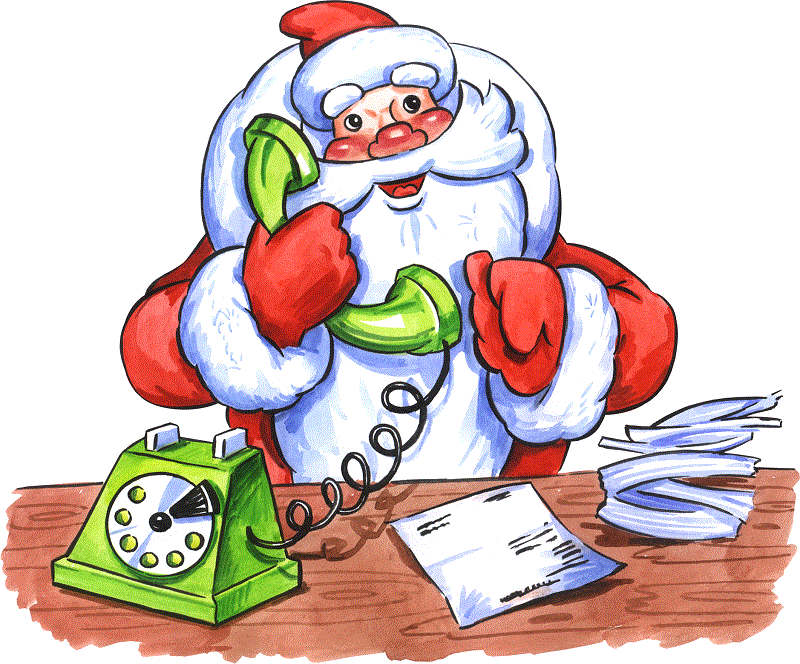 Образовательный проект музыкального руководителя с детьми старшего дошкольного возрастаТип проекта: познавательно-исследовательский, творческий, игровой.Участники проекта: дети старшей и подготовительной группы, музыкальные руководители, воспитатели, родители.Продолжительность проекта: краткосрочныйСрок реализации: с 9 по 18 ноября 2020 г.Актуальность. Дед Мороз – сказочный волшебник, символ любимого праздника Нового года, он всегда дарит подарки. В России 18 ноября официально празднуют день рождения Деда Мороза. В этот день в Великом Устюге (Родина Деда Мороза) открывается специальный почтовый ящик, в который можно опустить поздравление для Деда Мороза. Одним из важных событий в жизни ребенка является его собственное день рождения. День рождения – это событие, а день рождения Деда Мороза - это необычайное событие перед празднованием Нового года. Подготовка ко дню рождения Деда Мороза и его празднование подводит детей к тому, что отмечать дни рождения можно и у сказочных персонажей.Проблема. По результатам бесед с детьми старшего дошкольного возраста было выявлено, что дети не всегда имеют достаточно полное представление о народных традициях. С наступлением холодов дети стали интересоваться, скоро ли наступит Новый год, историей появления этого праздника. Поэтому в преддверии Дня рождения Деда Мороза был проведен опрос о том, какие представления об этом герое имеют дети. По результатам бесед было выявлено, что дети старшей и подготовительной группы имеют неполные сведения о Деде Морозе, наблюдается тенденция смешивания и подмена образов Санта Клауса и русского Деда Мороза, дети не знают о том, что этот сказочный герой также празднует день рождения, как и все люди. В связи с этим возникла необходимость изучения данного вопроса для расширения кругозора детей и воспитания у них бережного отношения к культурным народным традициям.Реализация данного проекта будет осуществляться через интеграцию образовательных областей «Социально-коммуникативное развитие», «Познавательное развитие», «Речевое развитие», «Художественно-эстетическое развитие», «Физическое развитие».Цель: обогащение представлений детей о сказочном персонаже – Деде Морозе.Задачи по работе с детьми:Образовательные:Стимулировать детей самостоятельно получать знания об истории происхождения Деда Мороза, дне празднования его дня рождения, о Дедах Морозах других стран и др.Активизировать словарный запас детей новыми словами: признаками, синонимами, связанными с праздничной тематикой (день рождения Деда Мороза) в процессе специально организованной детской деятельности.Продолжать знакомить с произведениями музыки о зиме, о празднике Новый год и т.п..Развивающие:Развивать познавательный интерес детей к культурным народным традициям, желание получать новые знания, умения, навыки.Развивать чувства такта, ритмичных движений,  музыкального слуха;Развивать связную речь, коммуникативные навыки детей.Развивать творческие способности через восприятие литературных и музыкальных произведений,Развивать внимание, память, мышление посредством дидактических, словесных игр, продуктивной деятельности.Воспитательные:Воспитывать у детей желание сделать приятное любимому герою новогоднего праздника, а не только ждать от него подарки.Способствовать развитию желания дарить подарки и поздравления.Формировать доброжелательные отношения в коллективе; желание и умение работать в коллективе (создавать общий подарок для Деда Мороза).Задачи по работе с родителями:Способствовать развитию желания родителей участвовать в педагогическом процессе посредством проектной деятельности.Повысить эффективность детско-родительских отношений и самооценку родителей в воспитании ребенка.Задачи по работе с воспитателями:Повысить профессиональную компетенцию педагогов по вопросу музыкального развития детей дошкольного возраста по теме проекта.Прогнозируемый результат:В результате проведенных мероприятий дети:проявляют познавательную активность в беседах, знакомстве с художественной литературой, в рассматривании наглядного материала;имеют элементарные представления об истории происхождения Деда Мороза, дне празднования его рождения, о Дедах Морозах других стран и др. и отражают эти представления в разных видах деятельности;узнают Дедов морозов других стран по описаниям и на иллюстрациях, рассказывают о них;выразительно исполняют стихотворения;проявляют самостоятельность в художественном поиске и при воплощении замыслов в самостоятельной изобразительной деятельности;стали внимательнее относится к сверстникам, проявляют интерес к совместным играм,  а также желание оказать посильную помощь сверстнику в затруднительных ситуациях;В результате проведенных мероприятий родители:включены в проектную деятельность.В результате проведенных мероприятий воспитатели:проявляют инициативность и самостоятельность в реализации проектаРеализация проекта:1-й этап – подготовительныйЗадачи: разработать содержание образовательного процесса на основе темы проекта; систематизировать информационные источники, подобрать необходимые методические пособия, художественную литературу, музыкальный репертуар по выбранной тематике проекта, дать задание родителям по подбору нужного материала.2-й этап – основнойЗадачи: систематизировать представления дошкольников представлений детей о сказочном персонаже – Деде Морозе, организовать детей, воспитателей и родителей для совместной деятельности по созданию и реализации проекта.Содержание деятельности музыкального руководителяпри реализации основного этапа проектаРабота с родителями:Изучение уголка Музыки «18 ноября – день рождения Деда Мороза»;участие в создании альбома «Такой разный Дед Мороз»; (фото с Дедом Морозом)участие в изготовлении поделки совместно с детьми дома «Открытка для Деда Мороза».3-й этап – заключительныйЗадачи: представление продуктов проекта, подведение итогов.Продукты проекта: Поздравительные открытки «С днём рожденья, Дед Мороз!», «Виртуальное путешествие по вотчине Деда Мороза», «Дорога Деда Мороза из Великого – Устюга до детского сада»Выставка детско – родительских творческих работ «Открытка для Деда Мороза».Использованные источники:Гетцель В.А., Морозова А.Н. Новогодний карнавал. – Ростов-на-Дону: Издательский дом «Проф-Пресс», 2011.Давыдова О.И., Майер А.А., Богославец Л.Г. Проекты в работе с семьей, Методическое пособие. – М.: ТЦ «Сфера», 2014.Сыпченко Е.А. Инновационные педагогические технологии. Метод проектов в ДОУ. – СПб.: ООО «Издательство «Детство – Пресс», 2013.Фролов А.С. Репертуарный сборник литературных материалов в помощь организаторам детских новогодних и музыкальных праздников. Методическое пособие – М.: Педагогическое общество России, 2015.Петрова Т.П. Новогодний калейдоскоп «Где живет Дед Мороз» // Дошкольное воспитание. – 2007. - № 6 - С. 27 – 31.Трапезникова Г.О. Новогодние традиции //  Дошкольное воспитание. – 2007. - № 12 – С.44 – 50.День неделиМероприятиеЦельОжидаемый результатПонедельник09.11.2020Слушание «Святки.Декабрь» П.И.Чайковский «Времена года» Продолжить знакомство с творчеством П.И.ЧайковскогоПополнение медиатекиПонедельник09.11.2020Изготовление почтового ящика для писем Деду МорозуСоздание условий для расширения и углубления представление детей о новогодних обычаях и традициях, о главном традиционном сказочном персонаже – Деде Морозе.Обогащение предметно-развивающей средыСреда11.11.2020«Виртуальное путешествие по вотчине Деда Мороза»Расширять представление детей об образе Деда Мороза, о быте русского Волшебника.Пополнение видеотекиСреда11.11.2020Музыкальные этюды с использованием интерактивного пола «Подарок» Развитие выразительных движений.Пополнение картотеки музыкальных этюдов, Среда11.11.2020Подвижная игра с музыкальным сопровождением  «Снежинка, сосулька, сугроб»Развитие координации слов с движениями, ориентации в пространстве.Пополнение картотеки подвижных  игр, музыкальной картотекиПятница15.11.2020Музыкальная игра «Зимние сюжеты» с использованием интерактивной песочницыРазвитие  творческихспособностей детей.Пополнение атрибутов для рисования пескомПятница15.11.2020Пятница15.11.2020Повторение знакомой песни «Дед Мороз» А.Евтодьева в сопровождении видеоролика на интерактивной доскеСовершенствование умений детей выразительно исполнять песнюПополнение видеотекиПятница15.11.2020Подвижная музыкальная игра на интерактивном полу «Дорога Деда Мороза из Великого – Устюга до детского сада»Совершенствование умений детей двигаться в предлагаемых обстоятельствахОбогащение МедиотекиПятница15.11.2020Музыкальная разминка «Шел веселый Дед Мороз»Развитие координации движений, умения двигаться в такт музыке.Картотека музыкальных разминок, музыкальной картотекиСреда18.11.2020Развлечение «День рождения Деда Мороза»Совершенствование культуры празднования Дня рождения.Конспект,видео- фотоотчетСреда18.11.2020Оформление подарочной посылки для отправления Деду МорозуВовлечение родителей в совместную деятельность с детьми. Подготовка коллективной открытки.Среда18.11.2020Видеозапись поэтического подарка Деду МорозуВыразительное исполнение детьми стихотворений для Деда МорозаМузыкальный видеоряд «Российский Дед Мороз»